COST Action CA16118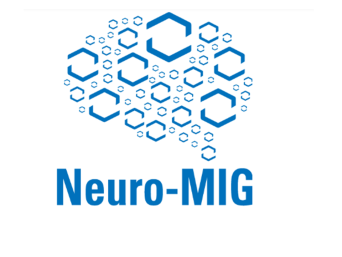 2nd Neuro-MIG Training Course14- 15th December 2018, Novi SadTitle (Mr/Mrs/Ms/Dr) etc:Family name:Given (first) name:Birth Date & Place:Affiliation Address and phone numberProfessional educational qualification (last degree / year / University):Current job title (residency / PhD / other):Describe the reason for your application and how the result will benefit you (max 150 words):Telephone number (mobile):Email address:In order to help us to meet if specific dietary requirements are needed (health or religious reasons), please specify: In case of urgent matters whom to be contact (name and phone):